Learning Journey Overview Y_3/4___ 2017-18Autumn 2017Autumn 2017Spring 2018Summer 2018Summer 2018Whole school themeTime travellers Time travellers BooksAround the WorldAround the WorldTexts to lead learningPICTURE BOOKS mainlyEscape from Rome by Catherine LawrenceThe Sandal by Tony Bradman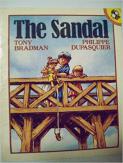 The Orchard Book of Roman Myths (Romulus and Remus)The Wolf’s Story by Toby ForwardEscape from Rome by Catherine LawrenceThe Sandal by Tony BradmanThe Orchard Book of Roman Myths (Romulus and Remus)The Wolf’s Story by Toby ForwardThe Egypt Game by Z Keatley SnyderThe Egypt Game by Z Keatley SnyderLiteracyFollowing the Y_3/4 national curriculumUsing Babcock Spelling and grammar to support EGPSFollowing the Y_3/4 national curriculumUsing Babcock Spelling and grammar to support EGPSFollowing the Y_3/4 national curriculumUsing Babcock Spelling and grammar to support EGPSFollowing the Y_3/4 national curriculumUsing Babcock Spelling and grammar to support EGPSFollowing the Y_3/4 national curriculumUsing Babcock Spelling and grammar to support EGPSAuthor focusNumeracyFollowing the Y_3/4 national curriculumUsing White Rose hub and NCETM to lead teaching and learningFollowing the Y_3/4 national curriculumUsing White Rose hub and NCETM to lead teaching and learningFollowing the Y_3/4 national curriculumUsing White Rose hub and NCETM to lead teaching and learningFollowing the Y_3/4 national curriculumUsing White Rose hub and NCETM to lead teaching and learningFollowing the Y_3/4 national curriculumUsing White Rose hub and NCETM to lead teaching and learningScienceWorking scientificallyLight – Y3 curriculumRecognise that we need light to see things and dark is the absence of light.Notice light is reflecting from surfaces and recognise dangers of sun to eyes and ways to protect them.Investigate how shadows are formed and find patterns in the way the size of shadows change.Sound – Y4 curriculumIdentify how sounds are made and recognise that vibrations from sounds travel through a medium to reach the ear.Find patterns between pitch of sound and features of the object that produces it.Find patterns between the  volume of a sound and the strength of the vibrations also recognising that sound gets fainter as the distance from the sound source increases.Light – Y3 curriculumRecognise that we need light to see things and dark is the absence of light.Notice light is reflecting from surfaces and recognise dangers of sun to eyes and ways to protect them.Investigate how shadows are formed and find patterns in the way the size of shadows change.Sound – Y4 curriculumIdentify how sounds are made and recognise that vibrations from sounds travel through a medium to reach the ear.Find patterns between pitch of sound and features of the object that produces it.Find patterns between the  volume of a sound and the strength of the vibrations also recognising that sound gets fainter as the distance from the sound source increases.States of Matter – Y4 curriculumCompare and group materials according to solids, liquids, gasesObserve some materials change state when heated or cooled – measure and research temperature at which this happens (®C)Identify part played by evaporation and condensation in the water cycle and associate rate of evaporation with temperatureElectricity – Y4 curriculumIdentify appliances that run on electricity.Construct simple series circuits, naming basic parts (cell, wire, bulb, buzzer, switch).Identify if bulb will light in simple series circuit – is the circuit complete?Recognise a switch opens and closes and effect this has on bulb.Recognise common conductors / insulators of electricity.GROW A SUNFLOWERPlants – Y3 curriculumIdentify and describe functions of parts of a flowering plant (root, stem/trunk, leaf, flower).Explore requirements of plants for life and growth (air, light, water, nutrients from soil, room to grow) and how they vary from plant to plant.Investigate ways in which water is transported within plants.Explore part flowers play in life cycle of flowering plants – pollination, seed formation and seed dispersal.Plants – Y3 curriculumIdentify and describe functions of parts of a flowering plant (root, stem/trunk, leaf, flower).Explore requirements of plants for life and growth (air, light, water, nutrients from soil, room to grow) and how they vary from plant to plant.Investigate ways in which water is transported within plants.Explore part flowers play in life cycle of flowering plants – pollination, seed formation and seed dispersal.HistoryThe Roman Empire and its impact on Britain(Trip to Dewa Experience in Chester – subject to costings)Julius Caesar’s attempted invasion in 55-54BCRoman Empire by AD42 and the power of its army.Successful invasion of Claudius and conquest.‘Romanisation’ of Britain – culture and beliefs. (Possible contact with Rev Alison’s brother – archaeologist who has worked on Roman excavation)The Roman Empire and its impact on Britain(Trip to Dewa Experience in Chester – subject to costings)Julius Caesar’s attempted invasion in 55-54BCRoman Empire by AD42 and the power of its army.Successful invasion of Claudius and conquest.‘Romanisation’ of Britain – culture and beliefs. (Possible contact with Rev Alison’s brother – archaeologist who has worked on Roman excavation)Ancient Egypt - the achievements of an early civilization An overview of where and when the first civilisations appeared.Ancient Egypt - the achievements of an early civilization An overview of where and when the first civilisations appeared.GeographyLocational knowledge:Expansion of Roman Empire - identify places / capitals - then and now – Europe and North Africa.Focus on Italy as a European countryInvestigate physical characteristics of ItalyInvestigate human characteristics of Italy.(Possible contact with school in Italian lakes)Locational knowledge:Expansion of Roman Empire - identify places / capitals - then and now – Europe and North Africa.Focus on Italy as a European countryInvestigate physical characteristics of ItalyInvestigate human characteristics of Italy.(Possible contact with school in Italian lakes)Physical geography - Study the River Nile / water cycleHuman geography - types of settlement / land usePhysical geography - Study the River Nile / water cycleHuman geography - types of settlement / land useArtArt form:Mosaics  - investigate mosaics / design and create own mosaicClay sculpture – create a 3D clay image of Italy incorporating physical features (geography link)Art form:Mosaics  - investigate mosaics / design and create own mosaicClay sculpture – create a 3D clay image of Italy incorporating physical features (geography link)Art form:Marbling Illustrator studyArt of Lettering - calligraphyArt form:Hieroglyphics / model making (Tutankhamun’s death mask)Silk paintingArt form:Hieroglyphics / model making (Tutankhamun’s death mask)Silk paintingD&TDesign and make a Roman catapult.Make a Roman shield – create model for possible use on front coverDesign and make a Roman catapult.Make a Roman shield – create model for possible use on front coverCreate information book with pull out reveal answers / facts and turning wheel reveal answers / facts.Make paper - papyrusExplore how the Ancient Egyptians moved heavy stones without cranes.Explore how the Ancient Egyptians moved heavy stones without cranes.Computer scienceDesign, write and debug program that accomplish specific goals – building on work begun last year on Scratch.Design, write and debug program that accomplish specific goals – building on work begun last year on Scratch.Music(Music Express to lead teaching and learning)Genre: Opera (Italian origin)Composer: VerdiME Units:Y3 BUILDINGExploring beatY3 SOUNDSExploring soundGenre: Opera (Italian origin)Composer: VerdiME Units:Y3 BUILDINGExploring beatY3 SOUNDSExploring soundGenre: Folk musicME Units:Y3 EnvironmentExploring compositionY3 POETRYExploring performanceGenre: PopFamous Egyptian PopstarsME Units:Y4 ANCIENT WORLDSExploring structureY4 AROUND THE WORLDExploring pitchGenre: PopFamous Egyptian PopstarsME Units:Y4 ANCIENT WORLDSExploring structureY4 AROUND THE WORLDExploring pitchREValues – ChristianityHopeBeliefs and Teachings – ChristianityDescriptions of God: Sustainer; creator; loving; saviourValues – ChristianityHopeBeliefs and Teachings – ChristianityDescriptions of God: Sustainer; creator; loving; saviourPractices and ways of life – JudaismHow Jews show respect for the Torah – Annual cycle of readings Torah given at Mount Sinai (Shavuot)Practices and ways of lifeBible as a basis of faithBeliefs and Teachings – IslamMessengers of Allah. Stories from the life of MuhammadIdentify belonging and diversity – IslamWearing specific clothingBeliefs and Teachings – IslamMessengers of Allah. Stories from the life of MuhammadIdentify belonging and diversity – IslamWearing specific clothingPETo be taught by Sportscape using Amaven PlatformTo be taught by Sportscape using Amaven PlatformTo be taught by Sportscpae using Amaven PlatformSwimming lessons – 10 weeksTo be taught by Sportscape using Amaven PlatformTo be taught by Sportscape using Amaven PlatformFrenchY3 French greetings, the French alphabet, colours, numbers, months, days, dates, pets and members of the family.Y3 French greetings, the French alphabet, colours, numbers, months, days, dates, pets and members of the family.Y3 French greetings, the French alphabet, colours, numbers, months, days, dates, pets and members of the family.Y3 French greetings, the French alphabet, colours, numbers, months, days, dates, pets and members of the family.Y3 French greetings, the French alphabet, colours, numbers, months, days, dates, pets and members of the family.FrenchY4 Locations, the town, the weather, school, time, numbers and been introduced to French verbs.Y4 Locations, the town, the weather, school, time, numbers and been introduced to French verbs.Y4 Locations, the town, the weather, school, time, numbers and been introduced to French verbs.Y4 Locations, the town, the weather, school, time, numbers and been introduced to French verbs.Y4 Locations, the town, the weather, school, time, numbers and been introduced to French verbs.Philosophy for Children P4CIs it ok for countries to invade and take over another country?What would the world be like without books?What would the world be like without books?What would the world be like without books?UNCHRRights of the childArticle 29: Goals of education Children’s education should develop each child’s personality, talents and abilities to the fullest.Article 17: Children have the right to get information that is important to their health and well-being…Children should have access to children’s books.Article 17: Children have the right to get information that is important to their health and well-being…Children should have access to children’s books.Article 17: Children have the right to get information that is important to their health and well-being…Children should have access to children’s books.